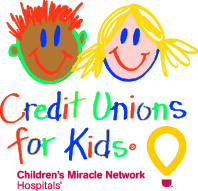 Credit Unions for KidsMiracle Jeans Day 2018Sample Newsletter ArticleDonate a dollar. Deliver a miracle.From now through September 12, we’re raising funds with the support of our members for local hospital, our local Children’s Miracle Network hospital. The fundraiser culminates on September 12 – Miracle Jeans Day – when our credit union employees will celebrate their own donations by wearing their jeans to work.To meet the kids who are counting on us, visit CMNHospitals. We invite all members to participate in this worthy cause by contributing $1. Make a donation to make a difference, and post your name on a Miracle Jeans Day Icon in your branch.